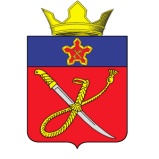 АДМИНИСТРАЦИЯ КУЗЬМИЧЕВСКОГО СЕЛЬСКОГО ПОСЕЛЕНИЯГОРОДИЩЕНСКОГО МУНИЦИПАЛЬНОГО РАЙОНАВОЛГОГРАДСКОЙ ОБЛАСТИПОСТАНОВЛЕНИЕ(ПРОЕКТ)«О внесении изменений в постановление администрации Кузьмичевского сельского поселения от 27.02.2019 № 42 "Об обустройстве мест (площадок) накопления твердых коммунальных отходов и ведения их реестра на территории Кузьмичевского сельского поселения"В соответствии с Федеральным законом от 6 октября 2003 года N 131-ФЗ "Об общих принципах организации местного самоуправления в Российской Федерации", Федеральным законом от 24 июня 1998 года N 89-ФЗ "Об отходах производства и потребления", руководствуясь постановлением Правительства Российской Федерации от 31.08.2018 г. N 1039 "Об утверждении Правил обустройства мест (площадок) накопления твердых коммунальных отходов и ведения их реестра", администрация Кузьмичевского сельского поселения постановляет:1. Внести изменения в постановление администрации Кузьмичевского сельского поселения от 27.02.2019 № 42 "Об обустройстве мест (площадок) накопления твердых коммунальных отходов и ведения их реестра на территории Кузьмичевского сельского поселения":1.1. пункт 1 и приложение № 1 к постановлению отменить.2. Настоящее постановление вступает в силу со дня подписания.3. Контроль за исполнением настоящего постановления оставляю за собой.Глава Кузьмичевского сельского поселения							              П.С. Борисенко